Diabetes (clinical) DSSExported from METEOR(AIHW's Metadata Online Registry)© Australian Institute of Health and Welfare 2024This product, excluding the AIHW logo, Commonwealth Coat of Arms and any material owned by a third party or protected by a trademark, has been released under a Creative Commons BY 4.0 (CC BY 4.0) licence. Excluded material owned by third parties may include, for example, design and layout, images obtained under licence from third parties and signatures. We have made all reasonable efforts to identify and label material owned by third parties.You may distribute, remix and build on this website’s material but must attribute the AIHW as the copyright holder, in line with our attribution policy. The full terms and conditions of this licence are available at https://creativecommons.org/licenses/by/4.0/.Enquiries relating to copyright should be addressed to info@aihw.gov.au.Enquiries or comments on the METEOR metadata or download should be directed to the METEOR team at meteor@aihw.gov.au.Diabetes (clinical) DSSIdentifying and definitional attributesIdentifying and definitional attributesMetadata item type:Data Set SpecificationMETEOR identifier:273054Registration status:Health, Superseded 21/09/2005DSS type:Data Set Specification (DSS)Scope:The use of this standard is voluntary.However, if data is to be collected the Diabetes (clinical) Data Set Specification (DSS) aims to ensure national consistency in relation to defining, monitoring and recording information on patients diagnosed with diabetes.The Diabetes (clinical) DSS relates to the clinical status of, the provision of services for, and the quality of care delivered to individuals with diabetes, across all health care settings including:General Practitioners;Divisions of General Practice;Diabetes Centres'Specialists in private practice; andCommunity Health Nurses and Diabetes Educators.The Diabetes (clinical) DSS:provides concise, unambiguous definitions for items/conditions related to diabetes quality care, andaims to ensure standardised methodology of data collection in Australia.The expectation is that collection of this data set facilitates good quality of care, contributes to preventive care and has the potential to enhance self-management by patients with diabetes.The underlying goal is improvement of the length and quality of life of patients with diabetes, and prevention or delay in the development of diabetes related complications.Collection and usage attributesCollection and usage attributesCollection methods:This metadata set is primarily concerned with the clinical use of Diabetes data. It could/should be used by health and health related establishments that create, use or maintain, records on health care clients.Data are collected over a 1-month period of all diabetes patients presenting at sites participating in the collection. The information is de-identified to protect the privacy of individuals. The participation is voluntary. An individual Benchmarking report is provided. The results provide a snapshot of care of people with diabetes.Comments:Statistical units are entities from or about which statistics are collected or in respect of which statistics are compiled, tabulated or published.Scope links with other Metadata setsCardiovascular disease (clinical) DSS.Source and reference attributesSource and reference attributesSubmitting organisation:National Diabetes Data Working Group
Relational attributesRelational attributesRelated metadata references:Has been superseded by Diabetes (clinical) NBPDS       Health, Standard 21/09/2005
Is re-engineered from  Diabetes (clinical), DSS, NHIMG, Superseded 01/03/2005.pdf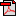  (127.1 KB)       No registration statusMetadata items in this Data Set Specification 